Безопасные каникулы.Уважаемые родители! С началом каникул, наших детей подстерегает повышенная опасность на дорогах, у водоёмов, в лесу, на игровых площадках, в садах, во дворах. Этому способствует погода, поездки и любопытство детей, наличие свободного времени, а главное отсутствие должного контроля со стороны взрослых. Чтобы дети были отдохнувшими, здоровыми и живыми надо помнить ряд правил и условий при организации их отдыха с родителями, родственниками, друзьями, на даче ли, в деревне у бабушки:-формируйте у детей навыки обеспечения личной безопасности;-проведите с детьми с детьми индивидуальные беседы, объяснив важные правила, соблюдение которых поможет сохранить жизнь;-решите проблему свободного времени детей;-постоянно будьте в курсе, где и с кем ваш ребёнок, контролируйте место пребывания детей;-не разрешайте разговаривать с незнакомыми людьми. Объясните ребёнку, что он имеет полное право сказать «нет» всегда и кому угодно, если этот «кто-то» пытается причинить ему вред;-чтобы не стать жертвой или виновником дорожно-транспортного происшествия, обучите детей правилам дорожного движения, научите их быть предельно внимательными на дороге и в общественном транспорте;-проявляйте осторожность и соблюдайте все требования безопасности, находясь с детьми на игровой или спортивной площадке, в походе;-изучите с детьми правила езды на велосипедах, квадроциклах, скутерах, мопедах, мотоциклах.Помните! Поздним вечером и ночью (с 22.00 до 6.00 часов) детям и подросткам законодательно запрещено появляться на улице без сопровождения взрослых.Сохранение жизни и здоровья детей – главная обязанность взрослых.Пожалуйста, сделайте всё, чтобы каникулы Ваших детей прошли благополучно, отдых не был омрачён.Напоминаем телефоны экстренных служб:,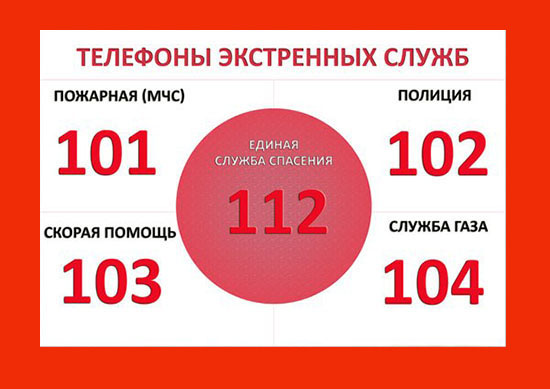 